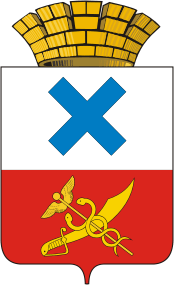 ПОСТАНОВЛЕНИЕ администрации Муниципального образованиягород Ирбитот  19 мая 2017 года  № 783г. Ирбит
Об утверждении Порядка общественного обсуждения муниципальной программы «Формирование современной городской среды Муниципального образования город Ирбит на 2017 год»
              В соответствии со статьей 16 Федерального закона от 6 октября 2003 года № 131-ФЗ  «Об общих принципах организации местного самоуправления в Российской Федерации», Постановлением Правительства Российской Федерации от 10 февраля 2017 года № 169 «Об утверждении Правил предоставления и распределения субсидий из федерального бюджета бюджетам субъектов Российской Федерации на поддержку государственных программ субъектов Российской Федерации и муниципальных программ формирования современной городской среды», руководствуясь частью 1 статьи 27 Устава Муниципального образования город Ирбит,ПОСТАНОВЛЯЕТ:              1.Утвердить Порядок общественного обсуждения проекта муниципальной программы «Формирование современной городской среды на территории  Муниципального образования город Ирбит на 2017 год» (Приложение).               2.Начальнику отдела организационной работы и документообеспечения  Панкрашкиной И.В. организовать работу по размещению постановления на официальном интернет-портале администрации муниципального образования город Ирбит   и опубликованию в Ирбитской общественно-политической газете «Восход».                       3. Контроль     исполнения     настоящего   постановления   оставляю за собой.Глава Муниципального образования город Ирбит                                                	                           Г.А. АгафоновПриложение	к постановлению администрации	Муниципального образования	город Ирбит	от «19» мая 2017 № 783       ПОРЯДОКобщественного обсуждения проекта муниципальной программы «Формирование современной городской среды Муниципального образования города Ирбита на 2017 год»1. Настоящий Порядок общественного обсуждения проекта муниципальной программы «Формирование современной городской среды муниципального образования города Ирбита» на ., а также на период 2018-2022 гг. (далее – Порядок, муниципальная программа) устанавливает процедуру организации и проведения общественного обсуждения проекта муниципальной программы.2. Организацию и проведение общественного обсуждения осуществляет общественная комиссия Муниципального образования  город  Ирбит  по оценке предложений заинтересованных лиц, осуществлению контроля за реализацией муниципальной программы (далее – Общественная комиссия), утверждаемая постановлением администрации Муниципального образования город Ирбит.Администрация Муниципального образования город Ирбит (далее – Администрация) оказывает Общественной комиссии содействие в организации и проведении общественного обсуждения. 3. Общественное обсуждение проводится в форме обсуждения через информационно-телекоммуникационную сеть «Интернет» путём размещения проекта муниципальной программы на официальном интернет-портале Муниципального образования город Ирбит: www.moirbit.ru и итогового общественного обсуждения - публичных слушаний.4. С целью оказания содействия в организации и проведении общественного обсуждения Администрация размещает на официальном интернет-портале Муниципального образования город Ирбит www.moirbit.ru не позднее чем за 10 рабочих дней до начала общественного обсуждения уведомление о проведении общественного обсуждения.В уведомлении указываются: - вид и наименование проекта – муниципальной программы;- сведения о разработчике проекта – Муниципальном образовании                   город Ирбит;- срок проведения общественного обсуждения, в течение которого принимаются замечания и предложения по проекту муниципальной программы;- способ предоставления замечаний и предложений по выносимому на общественное обсуждение проекту;- телефон и электронный адрес контактного лица по вопросам подачи предложений и замечаний.Одновременно с уведомлением на официальном интернет-портале Муниципального образования город Ирбит: www.moirbit.ru  размещается проект муниципальной программы.5. Предложения и замечания по выносимому на общественное обсуждение проекту муниципальной программы принимаются:- в письменной форме на бумажном носителе, направленном в отдел организационной работы и документообеспечения Муниципального образования город Ирбит, кабинет  № 24, посредством почтового отправления по адресу: 623850, г. Ирбит, ул. Революции, дом 16, или на адреса электронной почты Администрации: ogkh-irbit@mail.ru;- на личном приёме Главы Муниципального образования город Ирбит, заместителя Главы администрации, курирующего реализацию данного проекта муниципальной программы, согласно их графикам приёма. 6. Срок проведения общественного обсуждения проекта муниципальной программы составляет не менее 30 дней со дня опубликования.7. По истечении указанного срока с учетом общественного обсуждения проект муниципальной программы выносится на итоговое общественное обсуждение - публичные слушания. 8. Итоговое общественное обсуждение - публичные слушания по проекту муниципальной программы назначаются на основании постановления администрации Муниципального образования город Ирбит не позднее 10 дней до даты проведения публичных слушаний.9. Краткая версия отчета и резюме по итогам общественного обсуждения - публичных слушаний публикуются в течение 4 дней после проведения.10. В течение 5 рабочих дней после проведения итогового общественного обсуждения - публичных слушаний граждане имеют право внести свои предложения и дополнения к представленному проекту благоустройства муниципальной территории общего пользования, не озвученные на публичных слушаниях.11. В течение 10 дней после проведения итогового общественного обсуждения - публичных слушаний на официальном интернет-портале Муниципального образования город Ирбит размещается итоговая версия проекта муниципальной программы с учётом общественных обсуждений, замечаний и предложений участников итогового общественного обсуждения - публичных слушаний, заключения итогового общественного обсуждения - публичных слушаний с указанием результатов рассмотрения указанных замечаний и предложений с обоснованием причин их принятия или непринятия.13. В течение 10 дней после проведения обсуждения публикуется отчет (заключение) и видеозапись об итогах общественного обсуждения в средствах массовой информации и (или) на официальном интернет-портале Муниципального образования город Ирбит.14. Результаты общественного обсуждения и итогового общественного обсуждения - публичных слушаний носят рекомендательный характер.15. Заключение об итогах общественного обсуждения, протокол общественной комиссии об итоговом проведении общественного обсуждения направляются Главе Муниципального образования город Ирбит для принятия решения по утверждению муниципальной программы.